University of Toledo Medical Center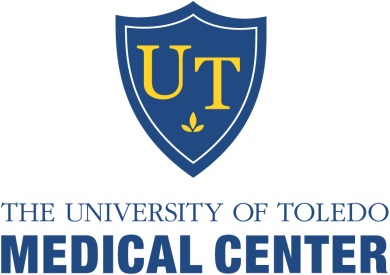 Department of Orthopaedic SurgeryThe University of Toledo is accredited by the Accreditation Council for Continuing Medical Education (ACCME) to provide continuing medical education for physicians. The University of Toledo designates this enduring activity for a maximum of 2 AMA PRA Category 1 CreditsTM. Physicians should claim only the credit commensurate with the extent of their participation in the activity. Release Date:  August 2020		Termination Date July 30, 2022Name: _______________________________________________ Degree: _______________________Specialty: _____________________________________________Address: ___________________________________________________________________________Phone: __________________________________Email (Required):______________________________Learning Objectives: Participants will be able to:Describe common orthopaedic concernsReview new treatment options available for common orthopaedic injuries.August 2020 Orthopaedic Monthly QuestionsPlease check the appropriate answer and mail back to the CME office to receive credit. Bibliographic references: * Acute Lumbar Disc Pain: Navigating Evaluation and Treatment 2008 October 1; 78 (7): 835-42 PMID: 18841731. Gregory DS. * An Uncommon Combination of Fractures around the Elbow: Capitellum Fracture Associated with Radial Head Fracture 2016 September-October; 6 (4): 108-110 PMID: 28164067 in Journal of Orthopedic Case Reports. Walid, O. * Modern Implant Options for the Treatment of Distal Femur Fractures 2019 October 01; 27 (19): 867-875 PMID: 30939565 in Jornal of American Academy of Orthopedic Surgery. Hake, ME.* Recent Research on the Growth Plate: Mechanisms for Growth Plate Injury 2014 August; 53 (1): 45-61 PMID: 25114207 in Journal of Molecular Endocrinology. Chung, R. * Scapular Winging 1995 November; 3 (6): 319-325 PMID: 10790670 in Journal of American Academy of Orthopedic Surgery. Kuhn, JE. To receive CME Credit, you must obtain at least 80% (4/5). _____ Check Payment: Mail ($15 payable to UT-CME) along with completed post-test to: Center for Continuing Medical Education, The University of Toledo, 3000  Arlington Ave, MS #1092, Toledo, OH  43614._____ Credit Card Payment: Email completed post-test to:ContinuingMedEd@utoledo.edu  (include phone # so we can contact you to obtain payment information)What is a Hoffa Fracture? Occult Distal Femur FractureTibial Plateau FractureHumerus FractureRadial Head FractureWhat type of Salter-Harris Fracture passes through the epiphysis, the growth plate, and the metaphysis? Type IType IIType IIIType IV
The Double Arch Sign is a term that refers to what fracture?
A)    Shoulder Fracture        B)    Wrist Fracture        C)    Knee Fracture         D)    Capitellum FractureL5 nerve root irritation results from __L5-S1 Disc Herniation and Affects the Quadriceps MuscleL4-L5 Disc Herniation and Affects the Extensor Hallucis LongusL5-S1 Disc Herniation and Affects the Extensor Hallucis LongusL4-L5 Disc Herniation and Affects the Quadriceps MuscleWhat may dysfunction of the trapezius cause?Lower Back PainLateral Winging of the ScapulaShoulder DislocationMedial Winging of the Scapula